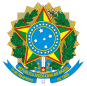 Ministério da EducaçãoSecretaria de Educação Profissional e TecnológicaInstituto Federal de Educação, Ciência e Tecnologia de PernambucoReitoriaEDITAL REI/IFPE Nº 11, DE 27 DE MARÇO DE 2024SELEÇÃO DE PROJETOS DE SUSTENTABILIDADE NA REDE FEDERAL DE EDUCAÇÃO PROFISSIONAL, CIENTÍFICA E TECNOLÓGICAANEXO VII – MODELO DA RELAÇÃO DAS INSTITUIÇÕES PARCEIRASASSINATURA DO/A COORDENADOR/A DO PROJETONome completoFunçãoUnidade vinculadaNome completo da instituiçãoNaturezaNaturezaNaturezaTipoTipoNome completo da instituiçãoPúblicaPrivadaSem fins lucrativosNacionalInternacional